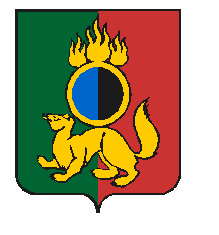 АДМИНИСТРАЦИЯ ГОРОДСКОГО ОКРУГА ПЕРВОУРАЛЬСКПОСТАНОВЛЕНИЕг. ПервоуральскОб утверждении перечня объектов теплоснабжения, в отношении которых планируется заключение концессионных  соглашенийВ соответствии со статьями 125, 215, Гражданского кодекса Российской Федерации, на основании  части 3 статьи 4 Федерального закона от 21 июля 2005 № 115-ФЗ (в редакции от 27 декабря 2018 года) «О концессионных соглашениях», Администрация городского округа ПервоуральскПОСТАНОВЛЯЕТ:Утвердить  перечень объектов теплоснабжения, в отношении которых планируется заключение концессионных соглашений (приложение). Настоящее постановление разместить на официальном сайте Российской Федерации в интернете для размещения информации о проведении торгов, а также на официальном сайте Администрации городского округа Первоуральск.3. Контроль за исполнением настоящего постановления возложить на председателя комитета по управлению имуществом Администрации городского округа Первоуральск Гатауллину О.Г.31.01.2019№153И.о. Главы городского округа Первоуральск,Заместитель Главы Администрации по финансово-экономической политике                                     М.Ю. Ярославцева